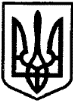 УКРАЇНАКАЛУСЬКА  МІСЬКА  РАДАП Е Р Е Л І Крішень, розглянутих на сороковій  сесії Калуської міської ради восьмого демократичного скликання23  лютого  2023  року								_____________________________№№ппНазва рішенняДата№№ рішеньПро звернення Калуської міської ради щодо недопущення участі російських та білоруських спортсменів у Олімпійських іграх та Азійських іграх23.02.20231910Про затвердження проєкту меморандуму про взаєморозуміння (м.Калуш, вул. Б.Хмельницького,9) 1911Про внесення змін до Програми залучення інвестицій та міжнародного співробітництва Калуської міської територіальної громади на 2023-2025 роки1912Про затвердження Концепції індустріального парку «Індустріальний парк «Галіція» Калуської міської територіальної громади«»1913Про внесення змін до структури та загальної чисельності апаратів ради, виконавчого комітету та виконавчих органів Калуської міської ради«»1914Про внесення змін до рішення міської ради від 25.03.2021 № 332  «Про затвердження Порядку організації договірної роботи у виконавчих органах Калуської міської ради»«»1915Про приймання матеріальних цінностей«»1916Про затвердження акта приймання-передачі окремого індивідуально визначеного майна до комунальної власності Калуської міської територіальної громади«»1917Про внесення змін до цільової програми «Розвиток культури Калуської міської територіальної громади на 2023-2025 роки»«»1918Про надання одноразових грошових допомог на лікування онкологічних хворих1919Про надання одноразових грошових допомог дітям, хворим на цукровий діабет.«»1920Про Програму національно -патріотичного виховання дітей та молоді Калуської міської територіальної громади на 2023-2025 роки«»1921 Про внесення змін до Програми фінансової підтримки спорту вищих досягнень та громадських спортивних організацій Калуської міської територіальної громади на період 2022-2025 роки«»1922Про передачу проектно-кошторисної документації по об’єкту «Капітальний ремонт приміщення КЗ «Добродія Калуська» на вул.Пушкіна, 9А в м.Калуш  «»1923Про нову редакцію Положення про управління з питань  надзвичайних ситуацій Калуської міської ради «»1924Про внесення змін до “Програми профілактики злочинності, співробітництва із силовими структурами та громадськими формуваннями на 2023-2025 роки»«»1925Про Програму покращення матеріально-технічного стану військової частини  Національної гвардії України на 2023 рік«»1926Про внесення змін до “Комплексної цільової Програми розвитку цивільного захисту на 2023-2025 роки»«»1927Про нову редакцію Статуту КП «Калушавтодор»«»1928Про роботу комунального підприємства «Управляюча компанія «Добродім» Калуської міської  ради«»1929Про Програму фінансової підтримки комунального підприємства «УК «Добродім» на 2023 рік«»1930Про Програму фінансової підтримки комунального підприємства «Екосервіс» на 2023 рік1931Про  внесення змін до Програми приватизації та управління комунальним майном на 2023-2025 роки1932Про внесення змін до Програми діяльності управління архітектури та містобудування Калуської міської ради на 2021-2025 роки.«»1933Про затвердження звіту про виконання бюджету Калуської міської територіальної громади за 2022 рік«»1934Про затвердження звіту про використання резервного фонду Калуської міської територіальної громади за 2022 рік«»1935Про внесення змін до бюджету Калуської міської територіальної громади на 2023 рік  (код бюджету 0953100000)»«»1936Про Програму доступної дефібриляції у громадських місцях (місцях масового скупчення людей) для запобігання та лікування серцево-судинних та судинно-мозкових захворювань на 2023-2024 роки1937Про відмову у затвердженні технічних документацій із землеустрою щодо встановлення (відновлення) меж земельних ділянок в натурі (на місцевості) гр. Ляховичу В.В.» (площа 0,0443 га та площа 0,0231 га, вул. Л. Українки, 28, с. Кропивник1938Про відмову у затвердженні проекту землеустрою щодо відведення земельної ділянки для ведення особистого селянського господарства гр. Боберському Т.С.» (площа 1,4594 га, за межами с. Мостище)1939Про відмову у затвердженні технічних документації із землеустрою щодо встановлення (відновлення) меж земельної ділянки в натурі (на місцевості) гр. Лучко М.В., Яців Г.В.1940Про розгляд звернень громадян щодо затвердження документацій із землеустрою» (Додатки № 1, № 2,   № 3»).1941Про розгляд звернень громадян щодо затвердження технічних документацій із землеустрою щодо встановлення (відновлення) меж земельних ділянок в натурі (на місцевості) у власність для ведення ОСГ1942Про розгляд звернень громадян щодо затвердження технічних документацій із землеустрою щодо встановлення (відновлення) меж земельних ділянок в натурі (на місцевості) у власність для ведення товарного сільськогосподарського виробництва1943Про надання в оренду нерухомого  майна КНП «Івано-Франківський фтизіопульмонологічний центр Івано-Франківської обласної ради» (Центр легеневих захворювань)«»1944Про передачу нерухомого майна від управління культури, національностей та релігій Калуської міської ради «»1945Про зміну орендодавця, щодо відносин з оренди комунального майна, що знаходиться на балансі КНП «Центральна районна лікарня Калуської міської ради Івано-Франківської області «»1946Про передачу в оренду майна КП «Екосервіс» Калуської міської ради «»1947Про правовий статус нерухомого майна«»1948Про звернення Калуської міської ради до Міністерства розвитку громад та територій України 1949Про затвердження Порядку встановлення пам’ятних знаків,  меморіальних дощок на території Калуської міської територіальної громади.«»1950Про затвердження проєкту детального планування території в районі вул. Промислова в м. Калуші Івано-Франківської області.«»1951Про надання дозволу на розроблення детального плану території для будівництва модульної котельні в районі вул. Будівельників, 3 в м. Калуші«»1952Про надання дозволу нарозроблення детального плану території дляреконструкції теплопункту під модульну котельню в районі вул. Б.Хмельницького, 36 в м. Калуші«»1953Про продовження (поновлення) договорів оренди земельних ділянок суб’єктам підприємницької діяльності» (ПП «СОНОТЕКС», ФОП Лазоришин С.В., ФОП Лютецька Л.І., ФОП Ходак Т.В., «КАРПАТСЬКА КЕРАМІКА», ДП «СІЛІКА-ПЛЕНЕТ-Україна»).«»1954Про надання в оренду земельної ділянки  ТОВ «КВМ-ГРУП ПЛЮС» (площа 1,1250 га, вул. Погарище, 2, с. Мостище).«»1955Про укладення мирової угоди з ГО Хокейний клуб «ОЛІМПІЯ»«»1956Про продовження (поновлення) договорів оренди земельних ділянок для ведення городництва» (гр.Курис М.І, гр.Козяр Г.А та Козяр В.Р., гр Гуць Н.М.)»«»1957Про надання згоди на передачу орендованої земельної ділянки в суборенду ФГ «ОВОЧІ СЛОБОЖАНЩИНИ» (площа 34,7915 га, мікрорайон «Підгірки»).«»1958Про припинення договору оренди землі та надання в оренду земельної ділянки підприємцю Шереметі О.М.» (площа 0,1478 га, вул. Б.Хмельницького, 87-А, м. Калуш (припинення договору ТОВ «ЛОМРЕСУРС-ПРОКАТ»).«»1959Про заміну сторони орендодавця в договорі оренди землі гр. Серняк І.О.» (площа 5,0817, за межами          с. Середній Бабин).«»1960Про відмову у наданні в оренду земельної ділянки АТ «ОРІАНА») площа 7,1707 га, с. Кропивник).«»1961Про відмову у продовженні (поновленні) договору сервітутного землекористування з ПП «МОДУЛЬ» (площа 0,1161 га, вул. Пекарська, 1, м. Калуш, право проїзду легковим та вантажним транспортом).«»1962Про відмову у затвердженні проекту землеустрою щодо відведення земельної ділянки цільове призначення якої змінюється гр. Зінченко І. М.» (площа 0,0236 га, вул. Гоголя, 4, м. Калуш)1963Про затвердження проекту землеустрою щодо відведення земельної ділянки в оренду для сінокосіння гр. Слоневському А.В.» (площа 0,5000 га, вул. Людкевича, м. Калуш)«»1964Про відмову у затвердженні проекту землеустрою щодо відведення земельної ділянки, цільове призначення якої змінюється гр. Яціву Я.М.«»1965Про затвердження проекту землеустрою щодо відведення та надання земельної ділянки у постійне користування ОСББ «РІЧКОВА АЛЕЯ» (площа 0,3500 га, вул. Січових Стрільців, 1-А, с. Вістова). «»1966Про відмову у затвердженні технічної документації із землеустрою щодо встановлення (відновлення) меж земельної ділянки в натурі на (місцевості) в оренду для ведення городництва гр. Дуняку Б.О.» (площа 0,1053 га, вул. А. Коса, 89, м. Калуш)«»1967Про затвердження проекту землеустрою щодо відведення та надання в оренду земельної ділянки гр. Лучаку В.В.» (площа 0,1102 га, вул. Нижанківського, м. Калуш).«»1968Про надання дозволу на проведення експертної грошової оцінки земельної ділянки несільськогосподарського призначення ФОП Рошку М.В.» (площа 0,3290га, в районі вул. Окружна, м. Калуш).«»1969Про надання дозволів на проведення експертних грошових оцінок земельних ділянок несільськогосподарського призначення  (ФОП Бучаку П.С., ФОП Вовку В.Й., гр. Дзундзі М.Б.)«»1970Про відмову у наданні дозволу на проведення експертної грошової оцінки земельної ділянки несільськогосподарського призначення суб’єкту господарської діяльності Баку А. С. (вул. Пекарська, 1, м. Калуш, площа 0,2610 га,)«»1971Про надання дозволу на виготовлення технічних документацій із землеустрою щодо інвентаризації земель сільськогосподарського призначення ТОВ «ГАЛАГРО-ДОБА» (площа 23,0000 га в межах та за межами с. Вістова та с. Бабин-Зарічний,; площа 25,0000 га в межах та за межами с. Боднарів). «»1972Про надання дозволу на виготовлення технічної документації із землеустрою щодо інвентаризації земель сільськогосподарського призначення ТОВ «ПРИКАРПАТАГРО»«»1973Про надання дозволу на розроблення проекту землеустрою щодо відведення земельної ділянки цільове призначення якої змінюється ОСББ «ТИХОГО 8А»«»1974Про надання дозволу на виготовлення технічної документації із землеустрою щодо встановлення (відновлення) меж земельної ділянки в натурі на (місцевості) в постійне користування  ОСББ «ЕЛІТ-ХОЛ» (площа 0,1881 га, вул. Драгоманова, 6-Б, м. Калуш).«»1975«Про надання дозволу на виготовлення технічної документації із землеустрою щодо встановлення (відновлення) меж земельної ділянки в натурі на (місцевості) в постійне користування  ОСББ «ЕЛІТ-ХОЛ» (площа 0,1904 га, вул. Драгоманова, 6-А, м. Калуш).«»1976Про надання дозволу на розроблення проекту землеустрою щодо відведення земельної ділянки  гр. Хімчинському В.М.» (орієнтовна площа 0,0970 га, вул. Каракая, 36-Б, м. Калуш).«»1977Про вихід з членів ОСГ (гр. Коцан Т.В.)1978Про розгляд звернень громадян щодо надання дозволів на розроблення документації із землеустрою1979Про відмову у наданні дозволів на виготовлення проектів землеустрою щодо відведення земельних ділянок в оренду для ведення городництва1980Про відмову у наданні дозволів на розроблення документацій із землеустрою для ведення товарного сільськогосподарського виробництва1981Про відмову у наданні дозволів на розроблення документацій із землеустрою для ведення особистого селянського господарства1982Про відмову у наданні дозволу на розроблення проекту землеустрою щодо відведення земельної ділянки для гаражного будівництва гр. Цецхладзе Р.М.» (для гаражного будівництва площа 0,0024 га, вул. С. Стрільців, 6-А, № 2).1983Про відмову у наданні дозволів на розроблення проектів землеустрою щодо відведення земельних ділянок для ведення садівництва1984Про відмову у наданні дозволів на розроблення документацій із землеустрою для будівництва та обслуговування житлових будинків, господарських будівель та споруд (присадибні ділянки)1985Про відмову у наданні дозволів на розроблення документацій із землеустрою для ведення товарного сільськогосподарського виробництва у власність гр. Шляпіній І.В.» (площа 0,1816 га , площа 0,3876 га, с. Студінка, для ведення товарного с/г виробництва).1986Про затвердження проекту землеустрою щодо відведення земельної ділянки, цільове призначення якої змінюється гр. Левицькому Р.В.» (площа 0,0926 га, с. Вістова).1987Про затвердження проекту землеустрою щодо відведення земельної ділянки, цільове призначення якої змінюється гр. Костюку А.П.» (площа 0,1966 га, с. Боднарів).1988